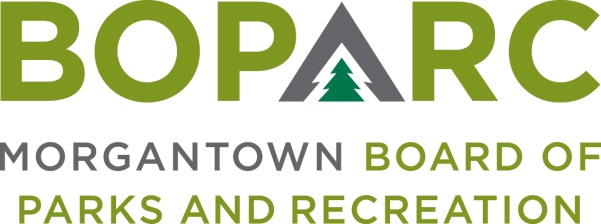 Wednesday, April 14, 2021 			Time:  3:00PM				Location:  Zoom enabled							AGENDAOPENING MATTERSCall To OrderEstablish QuorumMinutes of March 10, 2021 MeetingMinutes of March 17, 2021 Special MeetingCORRESPONDENCE – Review of any pertinent correspondence since last meetingORAL COMMUNICATIONSPublic Comment – Public Comment is intended to provide BOPARC an opportunity to receive information regarding items on the Agenda or other items of interest.  Each comment is limited to three minutes.  If there is multi-person interest in one subject, a single representative must be appointed to speak.  There will be no official action taken on Public Comment (except in instances where the subject of interest is already an Action Item on the Agenda).  For purposes of current virtual meeting protocol, public comment can be submitted prior to 12:00PM the day of the meeting to info@boparc.org.  FINANCIAL REPORTSEXECUTIVE DIRECTOR’S REPORT              OLD BUSINESSNEW BUSINESSEXECUTIVE SESSION - Acquisition or development of real estate at public parks.  (It is anticipated that the board will discuss this matter in executive session as authorized by W. Va. Code 6-9A-4(b)(9) for matters relating to the acquisition or development of real estate)GENERAL BOARD COMMENTSADJOURNMENTZOOM INFORMATION:Topic: BOPARC April MeetingTime: Apr 14, 2021 03:00 PM Eastern Time (US and Canada)Join Zoom Meetinghttps://us02web.zoom.us/j/84715272254?pwd=dHVjaE9OZWdpekdPL2d1czVZVjY1Zz09Meeting ID: 847 1527 2254Passcode: 529633Dial by your location        +1 312 626 6799 US (Chicago)        +1 646 558 8656 US (New York)